МУНИЦИПАЛЬНЫЙ СОВЕТВНУТРИГОРОДСКОГО МУНИЦИПАЛЬНОГО ОБРАЗОВАНИЯГОРОДА ФЕДЕРАЛЬНОГО ЗНАЧЕНИЯ САНКТ – ПЕТЕРБУРГАМУНИЦИПАЛЬНЫЙ ОКРУГ СОСНОВАЯ ПОЛЯНА_____________________________________________________________198264, Санкт-Петербург, ул. Пограничника Гарькавого, дом 22, корп. 3РЕШЕНИЕот __.__.2023 г.  №___О рассмотрении в первом чтении проекта бюджета внутригородского муниципального образования города федерального значения Санкт-Петербурга муниципальный округ Сосновая Полянана 2024 год и плановый период 2025 и 2026 годовВ соответствии с Положением о бюджетном процессе во внутригородском муниципальном образовании города федерального значения Санкт-Петербурга муниципальный округ Сосновая Поляна утвержденного Решением Муниципального Совета от 09.03.2022 г. № 90 и Уставом внутригородского муниципального образования города федерального значения Санкт-Петербурга муниципальный округ Сосновая Поляна, Муниципальный Совет решил:1. Принять в первом чтении (за основу) проект бюджета внутригородского муниципального образования города федерального значения Санкт-Петербурга муниципальный округ Сосновая Поляна (далее - МО Сосновая Поляна) на 2024 год 
и плановый период 2025 и 2026 годов с основными характеристиками:Общий объем по доходам:на 2024 год в сумме 174 850,2 тыс. руб.;на 2025 год в сумме 182 595,2 тыс. руб.;на 2026 год в сумме 186 312,8 тыс. руб.Общий объем по расходам:на 2024 год в сумме 226 544,3 тыс. руб.;на 2025 год в сумме 198 906,5 тыс. руб.;в том числе условно утвержденные расходы в сумме 4 313,3 тыс. руб.;на 2026 год в сумме 190 329,2 тыс. руб.;в том числе условно утвержденные расходы в сумме 8 145,1 тыс. руб.Дефицит бюджета:на 2024 год в сумме 51 694,1 тыс. руб.;на 2025 год в сумме 16 311,3 тыс. руб.;на 2026 год в сумме 4 016,4 тыс. руб.2. Назначить публичные слушания по проекту Решения Муниципального Совета 
МО Сосновая Поляна «О бюджете внутригородского муниципального образования города федерального значения Санкт-Петербурга муниципальный округ Сосновая Поляна
на 2024 год и плановый период 2025 и 2026 годов» на 11 декабря 2023 года в 17:00 
по адресу: Санкт-Петербург, ул. Пограничника Гарькавого, д.22, к.3 (зал заседаний Муниципального Совета).3. Опубликовать проект Решения Муниципального Совета МО Сосновая Поляна 
«О бюджете внутригородского муниципального образования города федерального значения Санкт-Петербурга муниципальный округ Сосновая Поляна на 2024 год 
и плановый период 2025 и 2026 годов» и объявление о проведении публичных слушаний по проекту бюджета в печатном издании внутригородского муниципального образования города федерального значения Санкт-Петербурга муниципальный округ Сосновая Поляна – газете «ВЕСТИ СОСНОВОЙ ПОЛЯНЫ» и разместить на официальном сайте 
МО Сосновая Поляна в информационно-телекоммуникационной сети «Интернет» (http://vmo39.spb.ru/).4. Настоящее решение вступает в силу с момента официального опубликования (обнародования).Глава муниципального образования,исполняющий полномочия председателя Муниципального Совета МО Сосновая Поляна			           С.Ю. Давыдова6созыв2019-2024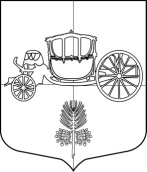 